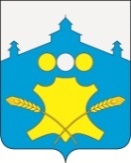 АдминистрацияБольшемурашкинского муниципального районаНижегородской областиПОСТАНОВЛЕНИЕ              31.12.2014г.                                                                     № 1028  О внесении изменений в постановление администрации Большемурашкинского муниципального района от 20.02.201г № 93 «О представлении лицом, поступающим на должность руководителя муниципального учреждения, руководителем муниципального учреждения сведений о своих доходах, об имуществе и обязательствах имущественного характера, а также о доходах, об имуществе и обязательствах имущественного характера своих супруга (супруги) и несовершеннолетних детей»                  В соответствии со статьей 275 Трудового кодекса Российской Федерации, Федеральным законом от 25.12.2008 № 273-ФЗ «О противодействии коррупции», Указом Президента Российской Федерации от 23.06.2014 №460 «Об утверждении формы справки о доходах, расходах, об имуществе и обязательствах имущественного характера и внесении изменений в некоторые акты Президента Российской Федерации», в целях приведения нормативных правовых актов администрации Большемурашкинского муниципального района в соответствие с действующим законодательством, руководствуясь Уставом района, администрация Большемурашкинского муниципального района п о с т а н о в л я е т :           1. Внести изменения в постановление администрации Большемурашкинского муниципального района от 20.02.201г № 93 «О представлении лицом, поступающим на должность руководителя муниципального учреждения, руководителем муниципального учреждения сведений о своих доходах, об имуществе и обязательствах имущественного характера, а также о доходах, об имуществе и обязательствах имущественного характера своих супруга (супруги) и несовершеннолетних детей» (далее – постановление):          1.2. Подпункты б,в,г,д пункта 1 постановления отменить.          1.3. Дополнить постановление пунктом 2 следующего содержания:     «2.  Установить, что лицо, поступающее на должность руководителя  муниципального учреждения, и руководитель муниципального учреждения сведения о своих доходах, об имуществе и обязательствах имущественного характера, а также о доходах, об имуществе и обязательствах имущественного характера своих супруга (супруги) и несовершеннолетних детей, представляют такие сведения по утвержденной Президентом Российской Федерации форме.»        1.4. Пункт 2 постановления соответственно пунктом 3.       2. Управлению делами обеспечить размещение настоящего постановления на официальном сайте администрации Большемурашкинского муниципального района.И.о. главы администрации                                                              Р.Е.Даранов